Publicado en  el 14/11/2013 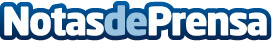 Fomento formaliza el contrato para la ejecución de diversas operaciones de conservación en carreteras de MelillaDatos de contacto:Ministerio de FomentoNota de prensa publicada en: https://www.notasdeprensa.es/fomento-formaliza-el-contrato-para-la_1 Categorias: Ceuta y Melilla http://www.notasdeprensa.es